１階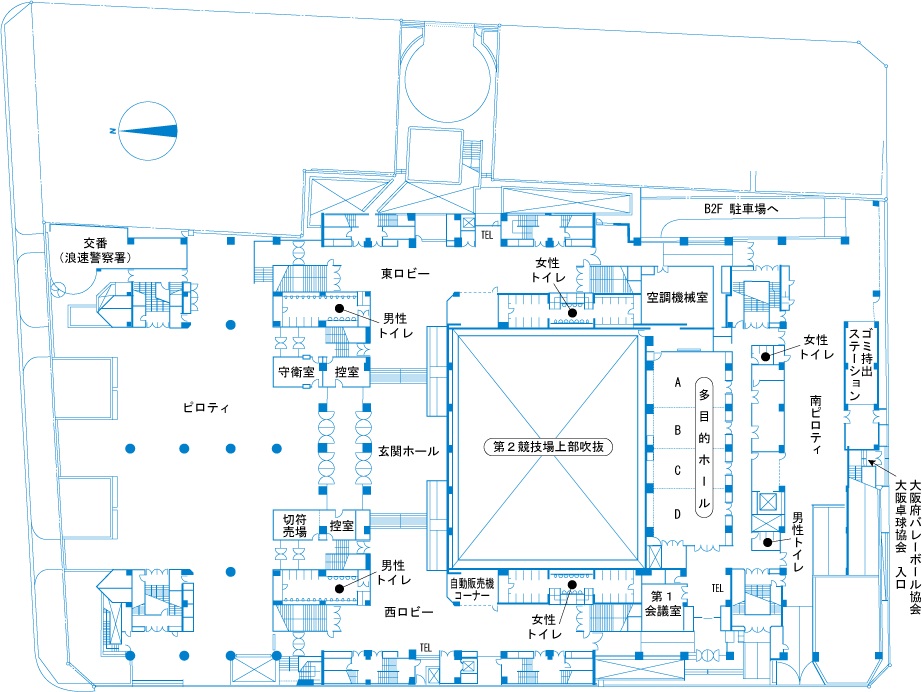 ２階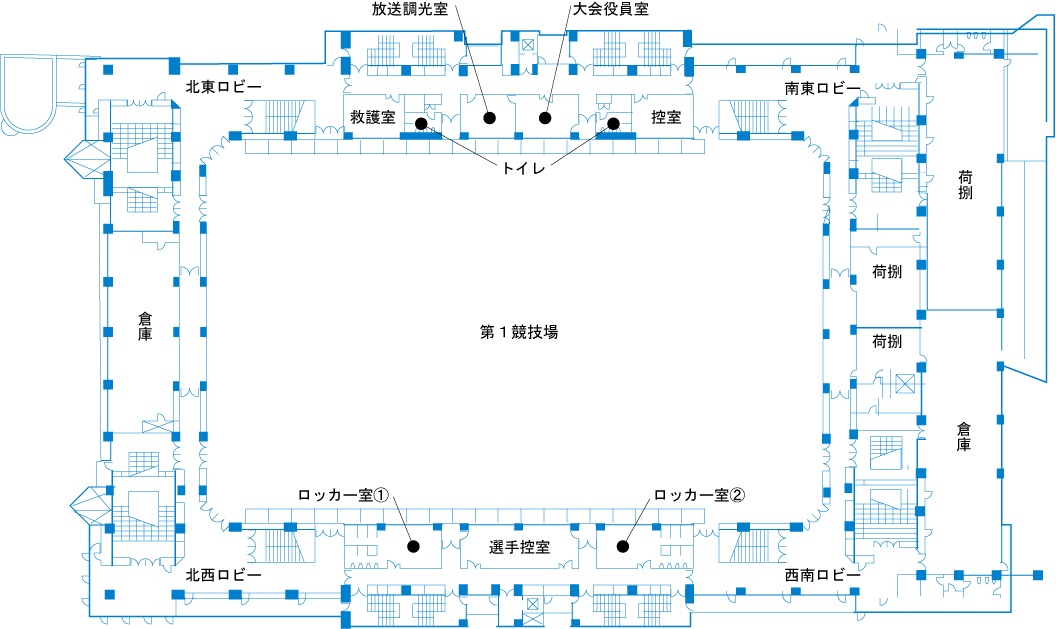 ３･４階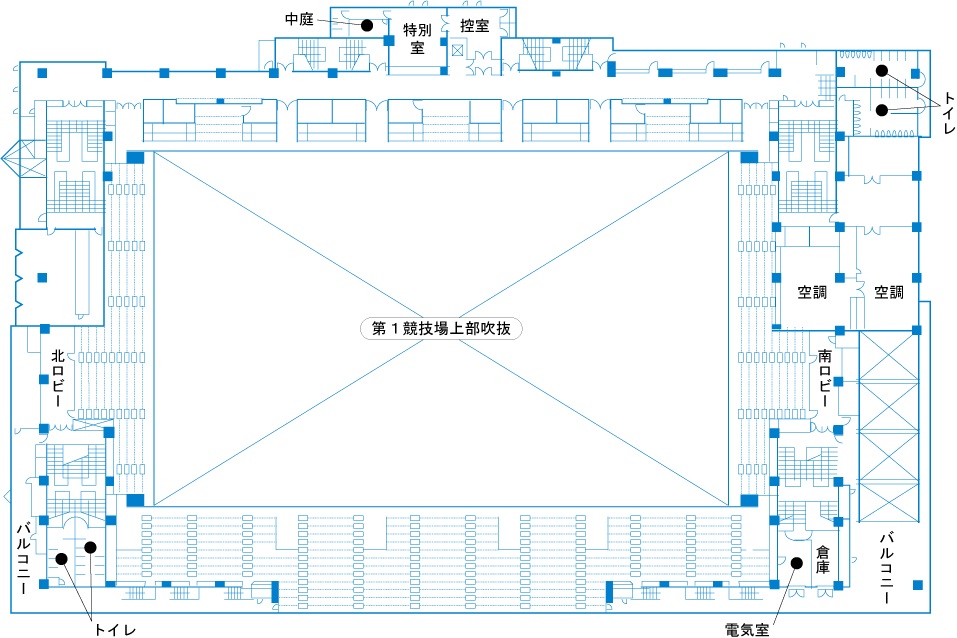 地下１階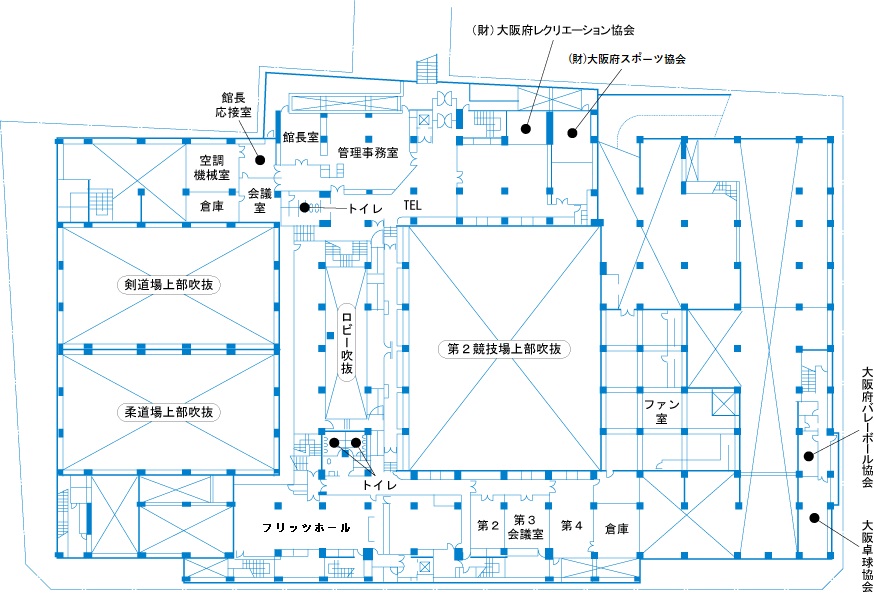 地下２階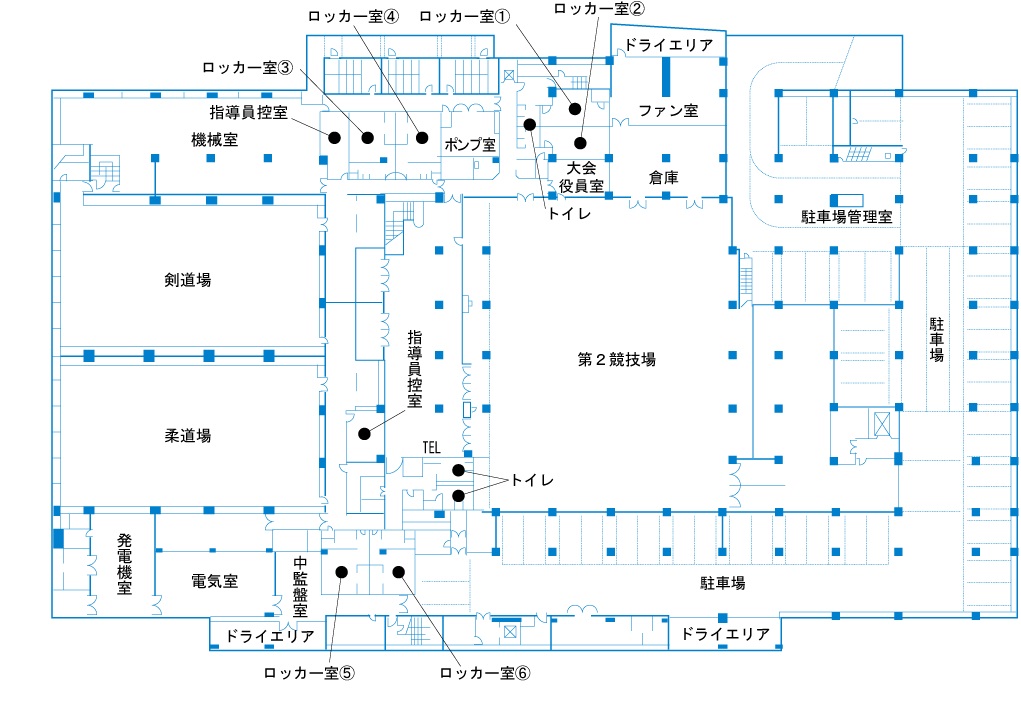 